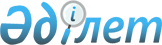 О внесении дополнений в Указ Президента Республики Казахстан от 11 ноября 1996 года № 3205 "Об утверждении Положения о Центральной избирательной комиссии Республики Казахстан"Указ Президента Республики Казахстан от 29 января 2015 года № 995

Подлежит опубликованию      

в Собрании актов Президента и  

Правительства Республики Казахстан

      В соответствии с подпунктом 2) статьи 14 Конституционного закона Республики Казахстан от 26 декабря 1995 года «О Президенте Республики Казахстан» ПОСТАНОВЛЯЮ:



      1. Внести в Указ Президента Республики Казахстан от 11 ноября 1996 года № 3205 «Об утверждении Положения о Центральной избирательной комиссии Республики Казахстан» (САПП Республики Казахстан, 1996 г., № 44) следующие дополнения: 



      в Положении о Центральной избирательной комиссии Республики Казахстан, утвержденном вышеназванным Указом:



      пункт 15 дополнить подпунктом 25-1) следующего содержания:

      «25-1) приобретает товары, работы и услуги по сопровождению электронной избирательной системы, функционированию автоматизированных информационных систем и информационно - техническому обеспечению в области подготовки и проведения выборов у республиканского государственного предприятия на праве хозяйственного ведения «Инженерно-технический центр Центральной избирательной комиссии Республики Казахстан», в отношении которого осуществляет государственное управление;»;



      дополнить перечнем организаций, находящихся в ведении Центральной избирательной комиссии Республики Казахстан, следующего содержания: «Перечень организаций, находящихся в ведении

Центральной избирательной комиссии Республики Казахстан      Республиканское государственное предприятие на праве хозяйственного ведения «Инженерно-технический центр Центральной избирательной комиссии Республики Казахстан».».



      2. Настоящий Указ вводится в действие со дня подписания.       Президент

      Республики Казахстан                       Н.Назарбаев
					© 2012. РГП на ПХВ «Институт законодательства и правовой информации Республики Казахстан» Министерства юстиции Республики Казахстан
				